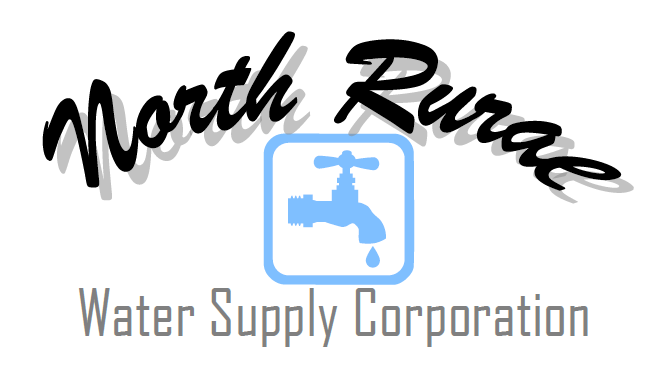 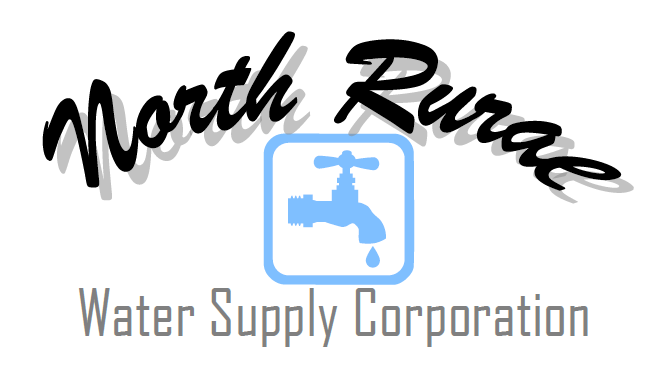 Dear Member, On April 2, 2024 we will hold our Annual Meeting, this is the time of year when we elect and reelect directors for our Board.  If you are interested in becoming a Director please fill in the application below and return it to our office no later than February 5, 2024.  If you have any questions regarding the responsibilities and duties of Board Members, please contact our office.  We look forward to hearing from you.APPLICATION FOR BOARD OF DIRECTOR’S POSITIONThe application form must be completed and submitted to the Corporation’s main office by February 5, 2024 for the applicant’s name to be placed on the ballot.Biographical Information**Applicant’s Name: _______________________________  Mailing Address:  ________________________________________________________               Physical Address (if different than mailing address):  ____________________________Phone #:  _______________**Water System Member Since: ______Qualifications      **Previous Board of Director Experience:   _________________________________    **Business/Government Experience:   _____________________________________     **Education:  ________________________________________________________** this information will be printed on the ballot and sent to all membersAPPLICATION FOR BOARD OF DIRECTOR’S POSITION, Cont.Personal Statement limit of 100 words (will be printed on the ballot and sent to all members)____________________________________________________________________________________________________________________________________________________________________________________________________________________________________________________________________________________________________________________________________________________________________________________________________________________________________Affirmation and Pledge to Serve:I, ________________________ will be at least 18 years of age on the first day of the   PRINT NAME HERE director term; am a member of the Corporation; have not been determined by a court exercising probate jurisdiction to be totally mentally incapacitated or partially mentally incapacitated without the right to vote; and have not been finally convicted of a felony. I have reviewed the Corporation’s bylaws and certificate of formation and I meet the qualifications set forth therein.  If elected, I pledge to serve in a director position on the Corporation’s Board of Directors; and will do my best to attend all meetings, regular or called, as designated by the board.  Under penalties of perjury, I declare that I have reviewed the information presented in this Application, including accompanying documents, and to the best of my knowledge and belief, the information is true, correct and complete.Signature of Applicant ______________________________ Date _____________